OBJETIVOSEstas Jornadas pretenden ser un estímulo que ayude a encauzar iniciativas de investigación, emprendimiento, búsqueda de empleo y formación en modelos innovadores de trabajo con personas mayores. DIRIGIDAS ATitulados en Ciencias Sociales y en Ciencias de la Salud que quieran trabajar en el ámbito de la tercera edad. Están especialmente diseñadas pensando en los estudiantes de último curso de los grados en Psicología, Terapia Ocupacional, Trabajo Social, Enfermería, Fisioterapia, Educación Social, Pedagogía y disciplinas afines, así como en los alumnos de los Másteres en Gerontología, en Dirección y gestión de centros gerontológicos, y en Psicogerontología de la USAL. METODOLOGÍAJornadas compuestas de dos ponencias y dos mesas redondas en dos sesiones y una tercera sesión con un seminario.DATOS DE LA ACTIVIDADDIRECCIÓN: Belén Bueno MartínezLUGAR: Salón de Grados, Facultad de Psicología Avda. de la Merced, 109-13137005 SalamancaDÍAS: 21 y 22 de junio de 2018HORARIO: jueves, de 10 a 13h y de 16 a 19h; viernes, de 9 a 13h.INSCRIPCIONESLa inscripción en las Jornadas es gratuita. Enviar correo a gero@usal.es indicando nombre, apellidos, estudios. Se confirmará la selección. En Asunto, indicar: “III Jornadas de Innovación y profesionalización con personas mayores”. Aquellos que quieran Certificado deberán indicarlo al hacer la inscripción.Fecha límite de inscripción: hasta el 15 de junio a las 20:00 horas. Asistencia gratuita hasta completar aforo.30 € para aquellos que quieran Certificado de Actividad Formativa Especializada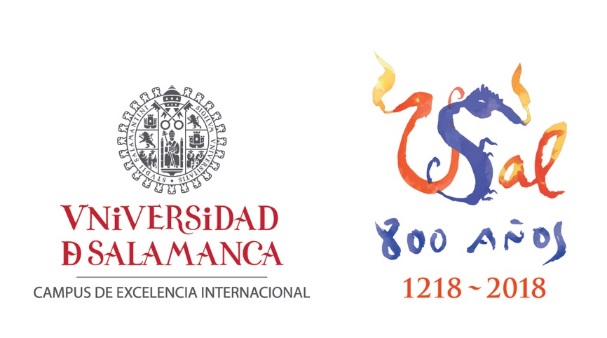 ACTIVIDAD FORMATIVA ESPECIALIZADA3as  Jornadas: INNOVACIÓN Y PROFESIONALIZACIÓN EN EL ÁMBITO DE LAS PERSONAS MAYORES21 y 22 de junio de 2018Jueves, 21 de junioSESIÓN DE MAÑANA:Nuevos desafíos y tendencias, los mayores que vienen10-10,15 h. Presentación de las Jornadas Prof. Dra. Belén Bueno Martínez. Directora.10,15-11h. “Desafíos y retos en el campo del envejecimiento y de la atención a personas mayores”.D. José Manuel Ribera Casado. Geriatra. Hospital San Carlos. Madrid.11-13h. MESA REDONDA: Responsables de grupos empresariales de centros gerontológicos hablarán de las posibilidades de empleo en el sector.Presenta y modera: D. Ángel Castilla Corral. Presidente del Colegio Oficial de Graduados Sociales. SalamancaINNOVACIÓN-IDEA: Rafael Sánchez OstizAZVASE: Ignacio García-Pola VallejoVITALIA HOME: Diego Juez CuestaPROGRAMAJueves, 21 de junioSESIÓN DE TARDE:Empleabilidad en el sector de personas mayores16-17h. “Nuevas alternativas de vivienda para personas mayores.”D. Manuel Benito Sánchez. Director del Proyecto Ciudadfuturo. Salamanca.17,15-19h. MESA REDONDA: Directores de Residencias de Mayores expondrán su trayectoria personal y profesional y debatirán las perspectivas de futuro.Presenta y modera: Dª. Belén Bueno Martínez.Pablo Santos Marcos. Residencia Fundación Hospital Santísima Trinidad. Salamanca.Gloria Vázquez de Prada García. Residencia Santo Domingo y Santa Eloísa. Valladolid.Mª de la Peña Machado Martínez. Residencia Usera. Salamanca.Carmen Marbán Menéndez. Responsable de calidad y proyectos FUTUDÍS. Valladolid.Viernes, 22 de junioSESIÓN DE MAÑANA:Inserción laboral en el ámbito de las personas mayores9-13h. SEMINARIO : “Estrategias de orientación para la inserción laboral”.D. Ángel Moraleda Fernández. Profesor del Máster en Dirección y gestión de centros gerontológicos. Universidad de SalamancaASISTENCIA GRATUITA HASTA COMPLETAR AFORO30 € PARA AQUELLOS QUE QUIERAN LA CERTIFICACIÓN DE ACTIVIDAD FORMATIVA ESPECIALIZADA ORGANIZADA POR LA UNIVERSIDAD DE SALAMANCA